به نام ایزد  دانا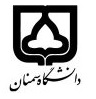 (کاربرگ طرح درس)                   تاریخ بهروز رسانی:          16/6/1400     دانشکده     علو م زیستی                                               نیمسال دوم سال تحصیلی 1400-1401بودجهبندی درسمقطع: کارشناسیکارشناسی ارشد□  دکتری□مقطع: کارشناسیکارشناسی ارشد□  دکتری□مقطع: کارشناسیکارشناسی ارشد□  دکتری□تعداد واحد: نظری3 عملی...تعداد واحد: نظری3 عملی...فارسی: زیست شناسی سلولی و مولکولی 1فارسی: زیست شناسی سلولی و مولکولی 1نام درسپیشنیازها و همنیازها: -پیشنیازها و همنیازها: -پیشنیازها و همنیازها: -پیشنیازها و همنیازها: -پیشنیازها و همنیازها: -لاتین: Cellular and Molecular Biologyلاتین: Cellular and Molecular Biologyنام درسشماره تلفن اتاق:    33464884 داخلی 26شماره تلفن اتاق:    33464884 داخلی 26شماره تلفن اتاق:    33464884 داخلی 26شماره تلفن اتاق:    33464884 داخلی 26مدرس: دکتر مریم حسنلومدرس: دکتر مریم حسنلومدرس: دکتر مریم حسنلومدرس: دکتر مریم حسنلومنزلگاه اینترنتی:منزلگاه اینترنتی:منزلگاه اینترنتی:منزلگاه اینترنتی:پست الکترونیکی: m.hassanlou@semnan.ac.irپست الکترونیکی: m.hassanlou@semnan.ac.irپست الکترونیکی: m.hassanlou@semnan.ac.irپست الکترونیکی: m.hassanlou@semnan.ac.irبرنامه تدریس در هفته و شماره کلاس: یک هفته در میان دو جلسه و یک جلسه در هفتهبرنامه تدریس در هفته و شماره کلاس: یک هفته در میان دو جلسه و یک جلسه در هفتهبرنامه تدریس در هفته و شماره کلاس: یک هفته در میان دو جلسه و یک جلسه در هفتهبرنامه تدریس در هفته و شماره کلاس: یک هفته در میان دو جلسه و یک جلسه در هفتهبرنامه تدریس در هفته و شماره کلاس: یک هفته در میان دو جلسه و یک جلسه در هفتهبرنامه تدریس در هفته و شماره کلاس: یک هفته در میان دو جلسه و یک جلسه در هفتهبرنامه تدریس در هفته و شماره کلاس: یک هفته در میان دو جلسه و یک جلسه در هفتهبرنامه تدریس در هفته و شماره کلاس: یک هفته در میان دو جلسه و یک جلسه در هفتهاهداف درس: آشنایی با مباحث پایه ای و اصلی زیست شناسی سلولی و مولکولیاهداف درس: آشنایی با مباحث پایه ای و اصلی زیست شناسی سلولی و مولکولیاهداف درس: آشنایی با مباحث پایه ای و اصلی زیست شناسی سلولی و مولکولیاهداف درس: آشنایی با مباحث پایه ای و اصلی زیست شناسی سلولی و مولکولیاهداف درس: آشنایی با مباحث پایه ای و اصلی زیست شناسی سلولی و مولکولیاهداف درس: آشنایی با مباحث پایه ای و اصلی زیست شناسی سلولی و مولکولیاهداف درس: آشنایی با مباحث پایه ای و اصلی زیست شناسی سلولی و مولکولیاهداف درس: آشنایی با مباحث پایه ای و اصلی زیست شناسی سلولی و مولکولیامکانات آموزشی مورد نیاز: پروژکتور، تخته وایت بردامکانات آموزشی مورد نیاز: پروژکتور، تخته وایت بردامکانات آموزشی مورد نیاز: پروژکتور، تخته وایت بردامکانات آموزشی مورد نیاز: پروژکتور، تخته وایت بردامکانات آموزشی مورد نیاز: پروژکتور، تخته وایت بردامکانات آموزشی مورد نیاز: پروژکتور، تخته وایت بردامکانات آموزشی مورد نیاز: پروژکتور، تخته وایت بردامکانات آموزشی مورد نیاز: پروژکتور، تخته وایت بردامتحان پایانترمامتحان میانترمارزشیابی مستمر(کوئیز)ارزشیابی مستمر(کوئیز)فعالیتهای کلاسی و آموزشیفعالیتهای کلاسی و آموزشینحوه ارزشیابینحوه ارزشیابی582255درصد نمرهدرصد نمرهکتاب the cell نوشته آلبرتکتاب زیست شناسی سلولی و مولکولی لودیشکتاب the cell نوشته آلبرتکتاب زیست شناسی سلولی و مولکولی لودیشکتاب the cell نوشته آلبرتکتاب زیست شناسی سلولی و مولکولی لودیشکتاب the cell نوشته آلبرتکتاب زیست شناسی سلولی و مولکولی لودیشکتاب the cell نوشته آلبرتکتاب زیست شناسی سلولی و مولکولی لودیشکتاب the cell نوشته آلبرتکتاب زیست شناسی سلولی و مولکولی لودیشمنابع و مآخذ درسمنابع و مآخذ درستوضیحاتمبحثشماره هفته آموزشیپیدایش زمین1پیدایش موجودات پر سلولی2کربوهیدارتها3لیپیدها4اسیدهای نوکلئیک و پروتئین ها5ساختار غشا6پپتید نشانه و انتقال هسته ای7ترابری RNA8ترابری به اندامکها9انتقال به شبکه اندوپلاسمی10انتقال از سیتوزول به شبکه اندوپلاسمی11دستگاه گلژی 12بعد از گلژی و اندوسیتوز13لیزوزوم14ویروس 1 و 215اگزوزومها و وزیگولهای خارج سلولی16